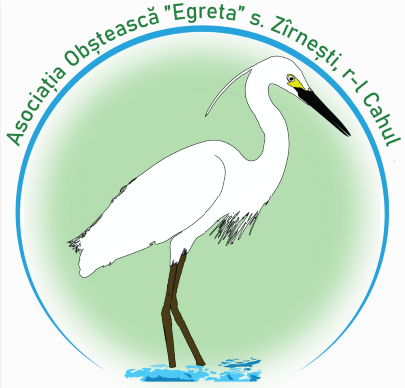 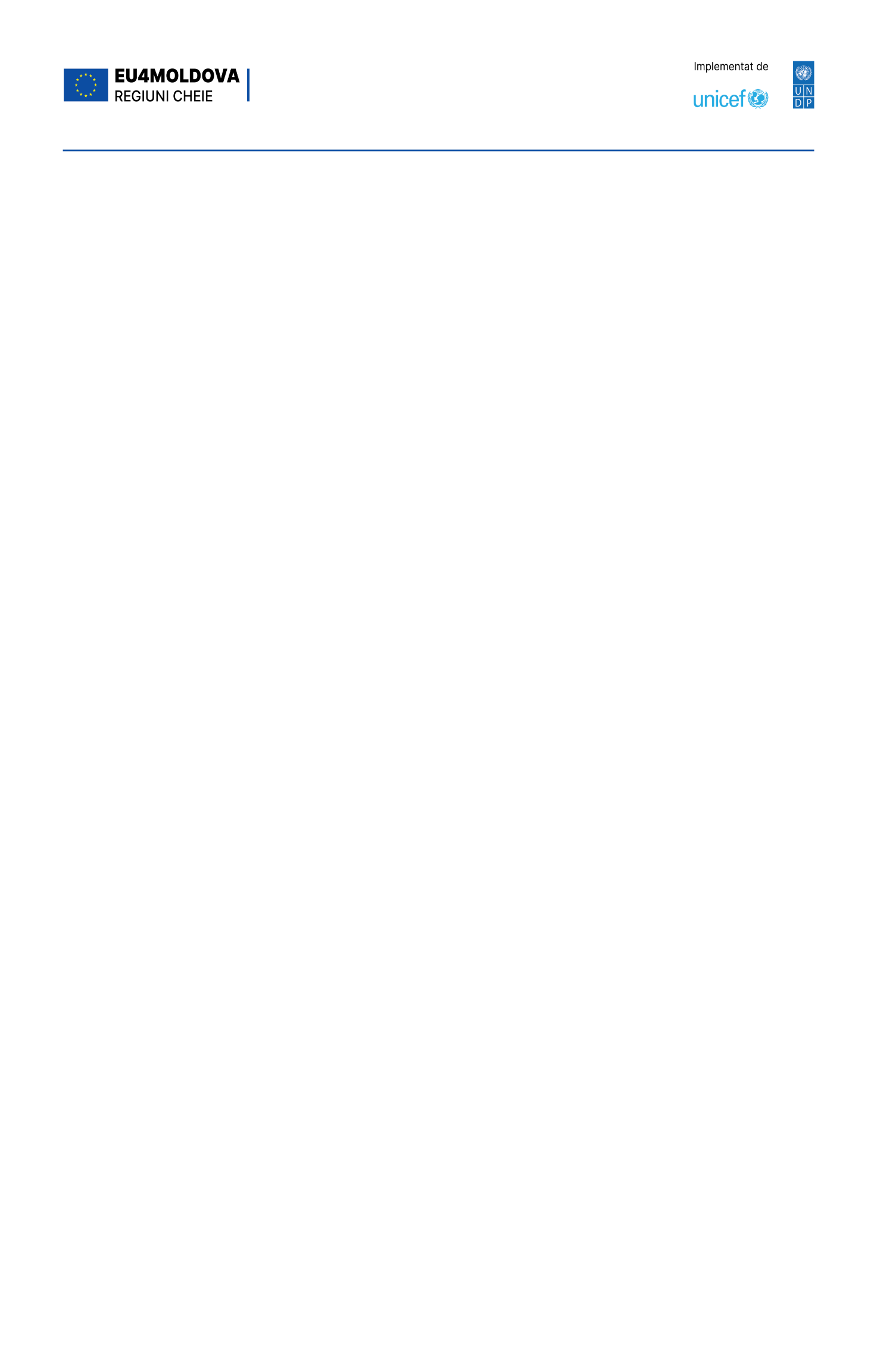 Reparația sălii pentru activități socio-culturale    Ia Casa de cultură  s.Zîrnești, r-l CahulLista cu cantităţile de lucrăriReparația sălii pentru activități socio-culturalela Casa de cultură s.Zîrnești, r-l CahulNr.crt.Simbol norme și cod resurseUnitatea de măsuraVolumPretulMDL(fără TVA)Nr.crt.Simbol norme și cod resurseDenumire lucrarilor-Unitatea de măsuraVolumPretulMDL(fără TVA)1233451RpIBl lADemontari radiatoare de pozitie pentru desfiintareDemontari radiatoare de pozitie pentru desfiintarern210,002RpCO56BDemontari: lambriuri la pereti si tavane din  lemn, placaj, PFL, PAS etc.Demontari: lambriuri la pereti si tavane din  lemn, placaj, PFL, PAS etc.rn2119,283RpCR41ACuratarea manuala a suprafetelor peretilor de vopsea de varCuratarea manuala a suprafetelor peretilor de vopsea de varrn2167,804CN53AGrunduirea suprafetelor interioare a peretilor  si tavanelorGrunduirea suprafetelor interioare a peretilor  si tavanelorrn2  167,805CF52BTencuieli interioare de 5 mm grosime, executate manual, cu amestec uscat pe baza        de ipsos, la tavan, preparare manuala a mortaruluiTencuieli interioare de 5 mm grosime, executate manual, cu amestec uscat pe baza        de ipsos, la tavan, preparare manuala a mortaruluirn2167,806CF17CDiverse lucrari - strat de impaslitura din fibra     de sticla aplicat pe suprafata elementelor prefabricate din b.c.a. lipit cu aracet, inclusiv stratul de amorsaj , pe tavaneDiverse lucrari - strat de impaslitura din fibra     de sticla aplicat pe suprafata elementelor prefabricate din b.c.a. lipit cu aracet, inclusiv stratul de amorsaj , pe tavanern2 167,807CF57AAplicarea manuala a chitului pe baza de ipsos "Eurofin" grosime 1,0 mm pe suprafetele peretilor, coloanelor si tavanelorAplicarea manuala a chitului pe baza de ipsos "Eurofin" grosime 1,0 mm pe suprafetele peretilor, coloanelor si tavanelorrn2167,808CF56AAplicarea manuala a chitului pentru lucrari la interior "Mesterul Manole" grosime 0,5 mm pe suprafetele peretilor, coloanelor si tavanelorAplicarea manuala a chitului pentru lucrari la interior "Mesterul Manole" grosime 0,5 mm pe suprafetele peretilor, coloanelor si tavanelorrn2167,809CN53AGrunduirea suprafetelor interioare a peretilor  si tavanelorGrunduirea suprafetelor interioare a peretilor  si tavanelorrn2167,8010CN06AVopsitorii interioare cu vopsea pe baza de copolimeri vinilici in emulsie apoasa,aplicate in 2 straturi pe glet existent, executate manualVopsitorii interioare cu vopsea pe baza de copolimeri vinilici in emulsie apoasa,aplicate in 2 straturi pe glet existent, executate manualrn2167,8011RpCJ06BReparatii de tencuieli interioare, in jurnl tocurilor si pervazurilor, la usi si ferestre, de 2Reparatii de tencuieli interioare, in jurnl tocurilor si pervazurilor, la usi si ferestre, de 2rn173,20123456cm grosime, driscuite, executate cu mortar de ciment-var marca 25 T, avind spaletii drepti, intre 15 - 25 cm latime12CN53AGrunduirea suprafetelor interioare a peretilor  si tavanelorm243,3013CF52BTencuieli interioare de 5 mm grosime, executate manual, cu amestec uscat pe baza  de ipsos, la tavan, preparare manuala a mortaruluim243,3014CF57AAplicarea manuala a chitului pe baza de ipsos "Eurofin" grosime 1,0 mm pe suprafetele peretilor, coloanelor si tavanelorm243,3015CF56AAplicarea manuala a chitului pentru lucrari la interior "Mesterul Manole" grosime 0,5 mm pe suprafetele peretilor, coloanelor si tavanelorm243,3016CN53AGrunduirea suprafetelor interioare a peretilor    si tavanelorm243,3017CN06AVopsitorii interioare cu vopsea pe baza de copolimeri vinilici in emulsie apoasa,aplicate in 2 straturi pe glet existent, executate manualm243,3018CK29FTavane suspendate din panouri prefabricate "Armstrong", inclusiv sistemul-grilam2176,5819CI14AElemente liniare din placi din gresie ceramica aplicate cu adezivMaterial marunt (cirpe, apa etc)=l,05m65,1820CG36APardoseli din placi laminat clasa C32/AC4 10mm montale pe uscat cu pozarea stratului sintetic pe suport existent, inclusiv plintele de PVC montate prin dibluri 6*40, 4buc/lml, in incaperii mai mare de 16 mpMateriale marunte (cuie)=l,01m221,4221RpCO46EConfectionarea si montarea lambriurilor la  pereti din placaj și laminat .m221,002208-03-573-4Dulap (pupitru) de comanda pentru sistemul de electricitate, panou metalc -24 module (Tip  Hagher, Schneider, Legrand sau Eaton nota :inclusive,  panou p/u  24 module)buc1,002308-03-526-1Automat (întrerupător electric)  montat pebuc1,00123456constructii pe perete sau coloana,  tip BA47- 29/3/B25A24pret de piataAutomat (întrerupător electric)  montat pe perete sau coloane, tip  BA47-29/3/B25Abuc1,002508-03-526-1Automat (întrerupător electric)  montat pe constructii pe perete sau coloana, tip BA47- 63/1/10 Abuc16,0026pret de piataAutomat (întrerupător electric)  montat pe constructii pe perete sau coloana, tip  BA47-29/3/B25Abuc16,0027RpED09AMontarea cablurilor electrice din cupru, cu izolatie din PVC, cu rezistenta marita la propagarea flacarilor, pentru tensiuni de 0,6/1 kV, simbol CYYF, montate aparent, avind sectiunea de 3xl,5 mmp(BBf-Hr3xl.5) Materiale marunte (cleme, papuci, sirma, banda izol.) din val.mat.explicitate=1,05m185,0028RpED09BMontarea cablurilor electrice din cupru, cu izolatie din PVC, cu rezistenta marita la propagarea flacarilor, pentru tensiuni de 0,6/1 kV, simbol CYYF, montate aparent, avind sectiunea  de 3x2,5  mmp  Materiale marunte (cleme, papuci, sirma, banda izol.) din val.mat.explicitate=1,05m140,0029RpEF13AMontarea corpurilor de iluminat cu dimensiuni  de 600 x600mm, lămpi fluorescentebuc12,0030RpEE03AMontarea prizelor bipolare constructie normala din bachelita sau aminoplast, simpla, dubla, constructie impermeabila, etanse, etanse metalica sau similare, montate ingropat  sub tencuiala sau aparent pe dibluri din lemn sau plasticbuc14,0031RpEE0lAMontarea interupatoarelor unipolare sau bipolare de 10-25 A, de constructie normala, impermeabile sau etanse in carcasa de aminoplast, bachelita, metalica sau portelan, montate ingropat sau aparent pe dibluri din lemn sau plastic, racordate la conductori de cupru sau aluminiu (cap scara)buc2,0032VC37AMontarea aparatelor de conditionare a aerului casnice nota: inclusiv Conditioner BTU 24 Materiale marunte=l,05buc2,0033VB09ARama cu jaluzele fixe, gata confectionate cu perimetrul 800 - 2500 mm, montata pe zidarie	buc6,00Total deviz (fără TVA)